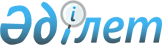 О дополнительных мерах по обеспечению проведения оперативно-розыскных мероприятий на сетях телекоммуникаций Республики КазахстанПостановление Правительства Республики Казахстан от 17 августа 2001 года N 1081



      В соответствии с законами Республики Казахстан 
 Z980233_ 
 "О национальной безопасности Республики Казахстан" и 
 Z944000_ 
 "Об оперативно-розыскной деятельности" Правительство Республики Казахстан постановляет: 



      1. 


(Пункт 1 утратил силу - постановлением Правительства РК от 29 сентября 2004 г. 


 N 998 


 )


 



      2. Министерству транспорта и коммуникаций Республики Казахстан в установленном законодательством Республики Казахстан порядке 
 Z980213_ 
 в шестимесячный срок привести в соответствие с настоящим постановлением ведомственные нормативные правовые акты, а также ранее выданные лицензии юридическим и физическим лицам, осуществляющим предпринимательскую деятельность в сфере почтовой связи и телекоммуникаций. 



      3. Комитету национальной безопасности Республики Казахстан (по согласованию) в установленном законодательством порядке: 



      1) в трехмесячный срок разработать сертификационные требования к оборудованию организаций связи в части обеспечения проведения оперативно-розыскных мероприятий и представить их на утверждение и регистрацию в Комитет по стандартизации, метрологии и сертификации Министерства экономики и торговли Республики Казахстан; 



      2) совместно с Министерством транспорта и коммуникаций Республики Казахстан в шестимесячный срок разработать и обеспечить введение в действие правил взаимодействия государственных органов и организаций при внедрении и эксплуатации аппаратно-программных и технических средств проведения оперативно-розыскных мероприятий на сетях телекоммуникаций Республики Казахстан. 



      4. Настоящее постановление вступает в силу со дня подписания. 


     

Премьер-Министр




     Республики Казахстан


					© 2012. РГП на ПХВ «Институт законодательства и правовой информации Республики Казахстан» Министерства юстиции Республики Казахстан
				